Table of ContentsExecutive Summary Introduction On 17 December 2015, the GNSO Council initiated a Policy Development Process and chartered the New gTLD Subsequent Procedures Working Group. The Working Group (WG) was tasked with calling upon the community’s collective experiences from the 2012 New gTLD Program round to determine what, if any changes may need to be made to the existing Introduction of New Generic Top-Level Domains policy recommendations from 8 August 2007. As the original policy recommendations adopted by the GNSO Council and ICANN Board have “been designed to produce a systemized and ongoing mechanisms for applicants to propose new top-level domains”, those policy recommendations remain in place for subsequent rounds of the New gTLD Program unless the GNSO Council decides to modify those policy recommendations via a policy development process. The Working Group is chartered to develop new policy principles, recommendations, and implementation guidance or to clarify, amend, or replace existing such elements.A Call for Volunteers to the Working Group (“WG”) was issued on 27 January 2016. The WG held its first meeting on 22 February 2016 and has met regularly since that time. With over 250 members and observers in the SubPro Working Group, and dozens of issues to address regarding the 2012 New gTLD Program, the SubPro Co-Chairs divided up the work into a set of “Overarching Issues” and five Work Tracks.  Each of the five work tracks covered a number of related issues with the help of one or more Co-Leaders.  This first Initial Report contains the output of the Working Group on the Overarching Issues as well as preliminary recommendations and questions for community feedback from Work Tracks 1-4.Preliminary RecommendationsAs noted in the Preamble, this Initial Report does not contain a “Statement of level of consensus for the recommendations presented in the Initial Report.   In addition, in some circumstances, the WG and/or Work Tracks did not reach agreement on preliminary recommendations and instead, have provided options for consideration and/or questions to seek input for further deliberations. Given the broad scope of this WG and the extensive list of topics contained in its charter, the set of preliminary recommendations, options, and questions are also substantial. As a result, the WG will copy all of the preliminary recommendations, options, and questions in a table and make them available in Annex [??]. The purpose of doing so is twofold: 1) the WG wanted to avoid this Executive Summary from becoming too long and repetitive and 2) the WG wanted to consolidate the areas where it is seeking input to facilitate community input.Please see Annex [??] for the consolidated table of preliminary recommendations, options, and questions.Deliberations and Community InputThe WG reached out to all ICANN Supporting Organizations (SOs) and Advisory Committees (ACs) as well as GNSO Stakeholder Groups (SGs) and Constituencies (Cs) with a request for input at the start of its deliberations, which included a specific request for historical statements or Advice relating to new gTLDs. All responses received were reviewed by the WG and incorporated into deliberations for each of its Charter questions. The WG also sought to identify other community efforts that either might serve as a dependency to its work or simply an input to be considered. These efforts included the Competition, Consumer Trust & Consumer Choice (CCT) Review Team and the PDP on the Review of All Rights Protection Mechanisms in All gTLDs, among others.Initially, the WG as a whole considered a set of six (6) overarching issues that have an impact on many of the topics contained in the WG’s charter. Specific to these overarching issues, the WG prepared a set of questions and sought input from all SOs, ACs, SGs, and Cs. This outreach, called Community Comment 1 (CC1), and the resulting responses were taken into account in the WG’s deliberations.The WG determined that the best way to address the approximately 35 remaining topics was to divide the work into four (4) Work Tracks (WTs). Each of these WTs had two co-leads to guide the deliberations. The WTs prepared a second set of questions, called Community Comment 2 (CC2), on the subjects within their respective remit. CC2 was issued directly to all SO/AC/SG/Cs, but also published for public comment. The resulting responses were taken into account in the WG’s deliberations. At ICANN meetings, the WG engaged in direct outreach with the Governmental Advisory Committee (GAC) and the At-Large Advisory Committee (ALAC) with a focus on topics known to be of particular interest to these groups (e.g., community-based applications, Applicant Support, etc.). These outreach efforts aided the WTs’ deliberations, particularly by helping to ensure that viewpoints from community members outside of the WG are also considered.As noted in the Preamble, In early 2018, the WG established a Work Track 5 (WT5), dedicated to the singular topic of geographic names at the top-level. WT5 will develop and publish its own Initial Report, wholly separate from this one. As such, there will be little to no discussion on geographic names at the top-level within this Initial Report. Rather, a second Initial Report addressing Geographic Names at the top level will be published separately at a later date by the Working Group.  Given that Work Track 5 is still in the midst of their discussions, it is possible that some of the preliminary recommendations contained herein may need to be modified once Work Track 5 has completed its report. Conclusions and Next StepsThis Initial Report will be posted for public comment for approximately 60 Days. After the WG reviews public comments received on this report, it will complete this section documenting any conclusions based on the overall findings of the report.Deliberations of the Working GroupInsert sections from the excerpts reviewed by Working Group…Conclusions and Next StepsPreliminary ConclusionsAs noted in the Preamble, the WG did not seek to take formal consensus calls on any preliminary recommendations contained in this report.Next StepsAfter a comprehensive review of public comments received on this report, the Working Group will deliberate further on the preliminary recommendations contained herein. It is possible that as a result of the deliberations, there may be supplemental reports released by the Working Group seeking additional public comments. Once all of that is completed, the Co-Chairs will conduct a formal consensus call, at the plenary level, on all recommendations before the Working Group issues its Final Report.BackgroundProcess BackgroundOn 25 June 2014, the GNSO Council created the New gTLD Subsequent Procedures Discussion Group. On 1 June 2015, the Discussion Group delivered its final deliverables with the GNSO Council.In response to the deliverables of the Discussion Group, on 24 June 2015, the GNSO Council resolved to request an Issue Report. In the Final Issue Report, ICANN staff recommended that the GNSO Council commence a PDP on New gTLD Subsequent Procedures.On 4 December 2015, ICANN staff published a Final Issue Report for the GNSO Council to consider the commencement of a Working Group.On 17 December 2015, the GNSO Council initiated a Policy Development Process and chartered the New gTLD Subsequent Procedures Working Group. On 21 January 2016, the GNSO Council resolved to adopt the charter of the Working Group.On 27 January 2016, a Call for Volunteers was issued for the Working Group and the WG held its first meeting on 22 February 2016.Issue BackgroundThe New gTLD Subsequent Procedures PDP Working Group was tasked with determining what, if any changes may be needed in regards to the existing GNSO’s Final Report on Introduction of New Generic Top-Level Domains. As the original policy recommendations as adopted by the GNSO Council and the ICANN Board have “been designed to produce a systemized and ongoing mechanisms for applicants to propose new top-level domains,” those policy recommendations remain in place for subsequent rounds of the New gTLD Program unless the GNSO Council would decide to modify those policy recommendations via a policy development process. The work of the PDP follows the efforts of the New gTLD Subsequent Procedures Discussion Group (DG), which identified a set of subjects for this PDP to consider in their deliberations. The DG anticipated that the WG might complete its work by: Clarifying, amending or overriding existing policy principles, recommendations, and implementation guidelines;Developing new policy principles, recommendations, and implementation guidelinesThe subjects as identified by the DG were organized into five (5) groups, listed below:Overall Process / Support / Outreach IssuesLegal / Regulatory IssuesString Contention / Objections & DisputesInternationalized Domain NamesTechnical and OperationsThe topics contained in each grouping formed the basis of the WG’s Work Tracks, though groups 4 and 5 were combined into a single Work Track 4. In early 2018, given the significant interest in the topic of geographic names at the top level, that subject was removed from Work Track 2 (where it originally was) and was placed into a new Work Track 5, created for the sole purpose of discussing that singular topic.Related Work by the GNSO and the CommunitySeveral efforts within the community have connections to the work of this WG, which include but are not limited to:Competition, Consumer Trust & Consumer Choice Review Team (CCT-RT)The Security and Stability Advisory Committee (SSAC) reviews of previous guidance provided regarding the New gTLD Program and their determination if new advice may be needed.The Governmental Advisory Committee (GAC) has several working groups, focusing on community applications, underserved regions, and geographic names.The Cross Community Working Group on the Use of Country and Territory Names (which concluded its work)PDP on the Review of All Rights Protection Mechanisms in All gTLDsPDP on Protections of IGO and INGO Identifiers in All gTLDsApproach Taken by the Working GroupWorking MethodologyThe New gTLD Subsequent Procedures PDP WG began its deliberations on 22 February 2016. It conducted its work primarily through weekly conference calls, in addition to email exchanges on its mailing list, with further discussions taking place during scheduled sessions at ICANN Public Meetings. All the WG’s meetings are documented on its Wiki (https://community.icann.org/x/RgV1Aw). The Wiki also includes mailing list archives (http://mm.icann.org/pipermail/gnso-newgtld-wg/), draft documents, background materials and input received from ICANN’s SO/ACs and the GNSO’s Stakeholder Groups and Constituencies. The WG established sections in the Wiki for its Overarching Issues and each of its Work Tracks:Overarching Issues (Wiki - https://community.icann.org/x/VQSbAw, no separate mailing list)Work Track 1 (Wiki - https://community.icann.org/x/7AObAw and mailing list - http://mm.icann.org/pipermail/gnso-newgtld-wg-wt1)Work Track 2 (Wiki - https://community.icann.org/x/FwSbAw and mailing list - http://mm.icann.org/pipermail/gnso-newgtld-wg-wt2)Work Track 3 (Wiki - https://community.icann.org/x/GwSbAw and mailing list - http://mm.icann.org/pipermail/gnso-newgtld-wg-wt3)Work Track 4 (Wiki - https://community.icann.org/x/HQSbAw and mailing list - http://mm.icann.org/pipermail/gnso-newgtld-wg-wt4)Work Track 5 (Wiki - https://community.icann.org/x/YASbAw and mailing list - http://mm.icann.org/pipermail/gnso-newgtld-wg-wt5/)The WG also prepared a Work Plan (https://community.icann.org/x/NAp1Aw), which was reviewed on a regular basis. In accordance with the GNSO’s PDP Manual, the WG solicited early input from ICANN’s SO/ACs and the GNSO’s SG/Cs, and considered all input received in response to this request. The WG scheduled and held working sessions at ICANN meetings. At these sessions, the WG collaborated with the community during deliberations and presented its preliminary findings and/or conclusions to the broader ICANN community for discussion and feedback. The WG met with other community organizations, especially the GAC and the ALAC, to discuss topics of particular interest to those groups (e.g., community applications, Applicant Support). WG MembershipThe members of the New gTLD Subsequent Procedures full WG are below. Note, membership was also tracked for all of the Work Tracks as well, which can be found on the WG’s Wiki: The Statements of Interest of the WG members can be found at https://community.icann.org/x/c4Lg. The attendance records can be found at https://community.icann.org/x/9heAAw. The email archives can be found at http://mm.icann.org/pipermail/gnso-newgtld-wg/.In addition, there were over 80 observers to the full Working Group. Observers were allowed to receive messages from the Working Group, but were not able to post to the mailing list nor attend the Working Group meetings. As Observers, they were not required to submit Statements of Interest. A list of the Observers can be found at: https://community.icann.org/x/UplEB* The following are the ICANN SO/ACs and GNSO Stakeholder Groups and Constituencies for which WG members provided affiliations:RrSG – Registrar Stakeholder GroupRySG – Registries Stakeholder GroupCBUC – Commercial and Business Users ConstituencyNCUC – Non Commercial Users ConstituencyIPC – Intellectual Property ConstituencyISPCP – Internet Service Providers and Connectivity Providers ConstituencyNPOC – Not-for-Profit Organizations ConstituencyALAC – At-Large Advisory CommunityccNSO – Country Code Names Supporting OrganizationGAC – Governmental Advisory Committee** This list was accurate as of the publication of this report. Note that some members joined the WG only after it began meeting, and WG members that have since left are indicated with ++ against their names.Community InputRequest for InputAccording to the GNSO’s PDP Manual, a PDP WG should formally solicit statements from each GNSO Stakeholder Group and Constituency at an early stage of its deliberations. A PDP WG is also encouraged to seek the opinion of other ICANN Supporting Organizations and Advisory Committees who may have expertise, experience or an interest in the issue. As a result, the WG reached out to all ICANN Supporting Organizations and Advisory Committees as well as GNSO Stakeholder Groups and Constituencies with requests for input, on multiple occasions. Firstly, the WG sought to establish a historical catalog of Advice or Statements to support the WG’s deliberations. In addition, the WG sought input on its overarching issues via Community Comment 1 (CC1) and then input on its remaining charter topics via Community Comment 2 (CC2). In response to these various outreach efforts, statements were received from:The GNSO Business Constituency (BC)The GNSO Intellectual Property Constituency (IPC)The GNSO Internet Service Provider & Connectivity Provider Constituency (ISPCP)The GNSO Non-Commercial Users Constituency (NCUC)The Registries Stakeholder Group (RySG)The Registrars Stakeholder Group (RrSG)The At-Large Advisory Committee (ALAC)The Country Code Names Supporting Organization (ccNSO)The Governmental Advisory Committee (GAC)The Root Server System Advisory Committee (RSSAC)The Security and Stability Advisory Committee (SSAC)The full records of outreach and response to the historical record of Statements and Advice can be found here: https://community.icann.org/x/2R6OAw. The full records of outreach and response to CC1 can be found here: https://community.icann.org/x/3B6OAw. The full records of outreach and response to CC2 can be found here: https://community.icann.org/x/Gq7DAw.While not an exhaustive list of outreach activities conducted by the WG, these three items represent the major activities.Review of Input ReceivedAll of the statements received were reviewed by the WG as part of its deliberations on relevant topics.Annex A - Charter [PASTE WG Charter HERE]Annex B – Request for SG / C StatementsStakeholder Group / Constituency / Input Template [INSERT WG Name PDP] Working Group______________________________________________________________________________[INSERT Request Template for SG/Cs][Heading Title – Delete if not required][INSERT Text – delete if not required]. Annex C – Request for Input from SOACsSupporting Organization / Advisory Committee / Input Template [INSERT WG Name PDP] Working Group______________________________________________________________________________[INSERT Request Template for SG/Cs][Heading Title – Delete if not required][INSERT Text – delete if not required]. Annex D – [Example to be deleted if not used]Heading TitleLorem ipsum dolor sit amet, consectetur adipiscing elit. Curabitur luctus, arcu a pulvinar mollis, quam nisl consequat tortor, at sagittis metus lacus ut purus. Heading TitleLorem ipsum dolor sit amet, consectetur adipiscing elit. Curabitur luctus, arcu a pulvinar mollis, quam nisl consequat tortor, at sagittis metus lacus ut purus. Heading TitleLorem ipsum dolor sit amet, consectetur adipiscing elit. Curabitur luctus, arcu a pulvinar mollis, quam nisl consequat tortor, at sagittis metus lacus ut purus. Heading TitleLorem ipsum dolor sit amet, consectetur adipiscing elit. Curabitur luctus, arcu a pulvinar mollis, quam nisl consequat tortor, at sagittis metus lacus ut purus. Annex E – [Example to be deleted if not used]Group / NameAffiliationName 1NCUC / NPOCName 2NCUC / NPOCName 3NCUC / NPOCName 1CBUC / IPC / ISPCPName 2CBUC / IPC / ISPCPName 3CBUC / IPC / ISPCPName 1Registrar Co. NameName 2Registrar Co. NameName 3Registrar Co. NameName 1Registry Co. NameName 2Registry Co. NameName 3Registry Co. NameName 1ALACName 2RALOName 3RALOGAC:Name 1CountryName 2CountryName 3CountryName 1Individual/Company?Name 2Individual/Company?Name 3Individual/Company?Cras iaculis ex elit, a pulvinar felis aliquam non.Curabitur commodo sagittis neque et elementum.Cras iaculis ex elit, a pulvinar felis aliquam non.Curabitur commodo sagittis neque et elementum.Quisque vitae ante sed.Cras iaculis ex elit, a pulvinar felis aliquam.Quisque vitae ante sed.Cras iaculis ex elit, a pulvinar felis aliquam.Sam aliquam quam at tristique congue. Sam aliquam quam at tristique congue.Curabitur commodo sagittis neque et elementum. Ut ut metus nec nunc consectetur hendrerit.Sam aliquam quam at tristique congue. Sam aliquam quam at tristique congue.Curabitur commodo sagittis neque et elementum. Ut ut metus nec nunc consectetur hendrerit.Suspendisse dictum, libero in placerat ultricies.Aenean commodo et massa.Suspendisse dictum, libero in placerat ultricies.Aenean commodo et massa et.Quisque vitae ullam varius leo nisl, et feugiat eros scelerisque non. Vestibulum sit amet congue turpissedAm aliquam quam at tristique congue. Sed vitae nibh vitae nulla luctus imperdiet. Pellentesque at tempus libero.Quisque vitae ullam varius leo nisl, et feugiat eros scelerisque non. Vestibulum sit amet congue turpissedAm aliquam quam at tristique congue. Sed vitae nibh vitae nulla luctus imperdiet. Pellentesque at tempus libero. Ursus, purus id efficitur viverra, lectus.Non blandit feugiat, eros nun.Ursus, purus id efficitur viverra, lectus.Non blandit feugiat, eros nun.Quisque vitae ante sed.Sam aliquam quam at tristique.Non blandit feugiat, eros nun.Aenean commodo et massa.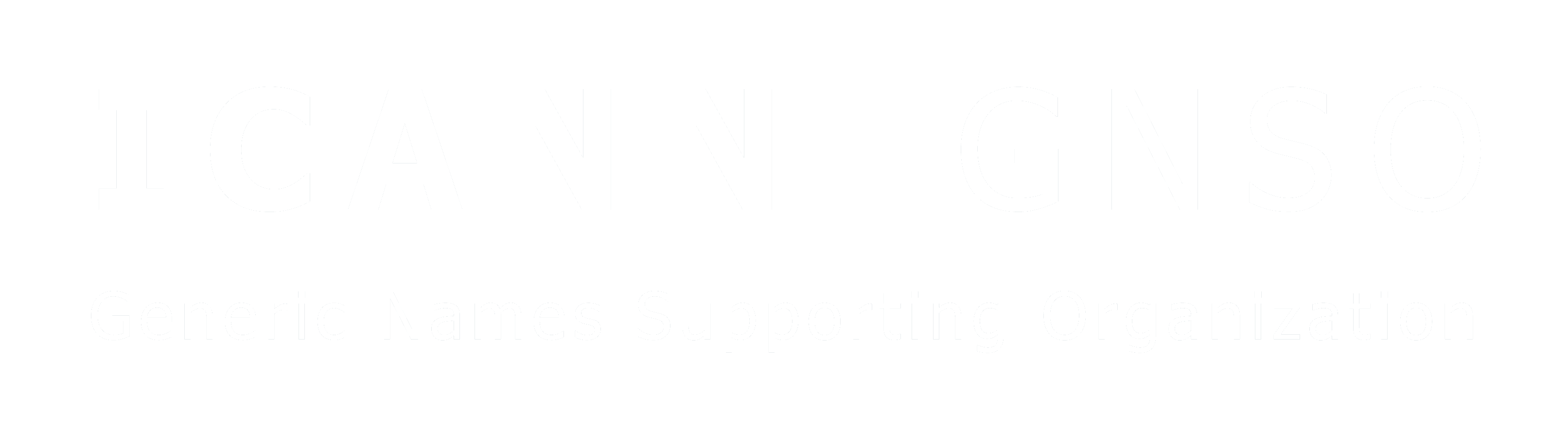 